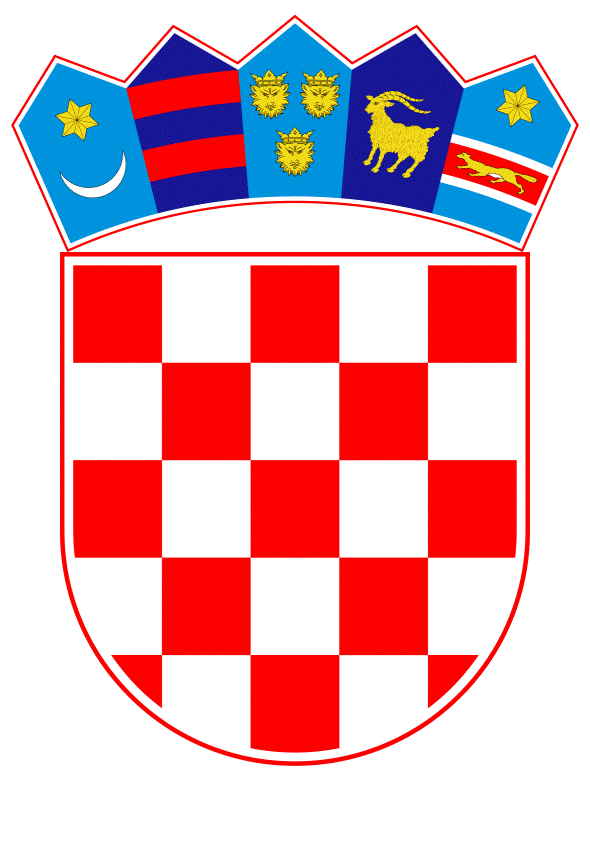 VLADA REPUBLIKE HRVATSKEZagreb, 7. siječnja 2021.___________________________________________________________________________________________________________________________________________________________________________________________________________________________Banski dvori | Trg Sv. Marka 2  | 10000 Zagreb | tel. 01 4569 222 | vlada.gov.hrNa temelju članka 1. i članka 31. stavka 2. Zakona o Vladi Republike Hrvatske („Narodne novine“, br. 150/11, 119/14, 93/16 i 116/18), Vlada Republike Hrvatske je na sjednici održanoj __________ 2021. godine donijelaODLUKUO ODOBRENJU PLAĆENOG DOPUSTA  DRŽAVNIM SLUŽBENICIMA I NAMJEŠTENICIMA TE SLUŽBENICIMA I NAMJEŠTENICIMA U JAVNIM SLUŽBAMA S PODRUČJA POGOĐENOG POTRESOMI.Državnim službenicima i namještenicima te službenicima i namještenicima u javnim službama (u daljnjem tekstu: službenici i namještenici), s prebivalištem na području Sisačko-moslavačke, Zagrebačke i Karlovačke županije na kojem je proglašena katastrofa uzrokovana potresom od 29. prosinca 2020. godine, odobrava se plaćeni dopust u trajanju od deset radnih dana, radi otklanjanja posljedica potresa, neovisno o odredbama kolektivnih ugovora.II. Plaćeni dopust iz točke I. ove Odluke može se koristiti tijekom 2021. godine.III. Odluku o korištenju plaćenog dopusta iz točke I. ove Odluke donosi čelnik tijela, vodeći računa o zahtjevu službenika i namještenika i potrebama službe. IV. Ova Odluka stupa na snagu danom donošenja i objavit će se u „Narodnim novinama“.Klasa: Urbroj: Zagreb, _________ 2021.PREDSJEDNIK
mr. sc. Andrej PlenkovićOBRAZLOŽENJEPrema Kolektivnom ugovoru za državne službenike i namještenike („Narodne novine“, br. 112/17, 12/18, 2/19, 119/19 i 66/20) i Temeljnom kolektivnom ugovoru za službenike i namještenike u javnim službama („Narodne novine“, br. 128/17, 47/18, 123/19 i 66/20), službenik i namještenik ima pravo na dopust uz naknadu plaće (plaćeni dopust), u trajanju od pet radnih dana zbog elementarne nepogode koja je neposredno zadesila službenika i namještenika.Zbog teške situacije na potresom zahvaćenom području, a radi otklanjanja posljedica razornog potresa na području Sisačko-moslavačke, Zagrebačke i Karlovačke županije od 29. prosinca 2020. godine, predlaže se da Vlada Republike Hrvatske državnim službenicima i namještenicima te službenicima i namještenicima u javnim službama s prebivalištem na području na kojem je proglašena katastrofa zbog navedenog potresa, odobri dodatni plaćeni dopust u trajanju od deset radnih dana, neovisno o odredbama kolektivnih ugovora. Plaćeni dopust može se koristiti tijekom 2021. godine.Odluku o korištenju plaćenog dopusta donosi čelnik tijela, vodeći računa o zahtjevu službenika i namještenika i potrebama službe radi organizacije rada, na način da se može osigurati korištenje plaćenog dopusta i redovito obavljanje poslova tijela državne uprave i drugog državnog tijela odnosno javne službe.Predlagatelj:Ministarstvo pravosuđa i upravePredmet:Odluka o odobrenju plaćenog dopusta državnim službenicima i namještenicima te službenicima i namještenicima u javnim službama s područja pogođenog potresom